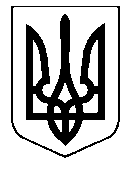                                                Україна                                                               проектНОСІВСЬКА  МІСЬКА  РАДАНОСІВСЬКОГО  РАЙОНУ     ЧЕРНІГІВСЬКОЇ  ОБЛАСТІВИКОНАВЧИЙ  КОМІТЕТР І Ш Е Н Н Я                       2018 року                  м. Носівка	      		№ Про  Програму боротьби з онкологічнимизахворюваннями  на 2018-2020 роки	З метою недопущення зростання соціальної напруги в громаді, пов’язаної з обмеженістю коштами медичної субвенції з державного бюджету на забезпечення медичними засобами онкологічних хворих,  керуючись статтею 34 Закону України «Про місцеве самоврядування в Україні», виконавчий комітет міської ради вирішив:1.Схвалити проект Програми боротьби з онкологічними захворюваннями  на 2018-2020 роки (додається).2. Подати проект Програми боротьби з онкологічними захворюваннями  на 2018-2020 роки на розгляд постійних комісій та сесії міської ради.3.  Контроль  за  виконанням  даного рішення  покласти  на заступника міського голови з питань гуманітарної сфери Міщенко Л.В. та начальника відділу СЗН Носівської міської ради Оксимець М.В.  Міський голова                   		                       	      В.М. ІгнатченкоПОДАННЯ:Начальник відділу СЗННосівської міської ради                                                     М.В.ОксимецьПОГОДЖЕНО :Керуючий справами  виконавчогокомітету міської ради                                                            І.І. Власенко          Начальник відділу правовогозабезпечення та кадрової роботи                                         С.С.Ямавиконавчого апарату міської радиНачальник  загального відділу                                               виконавчого апарату міської ради                                   Н.В. РубельНачальник фінансового управління міської ради                                                                            В.І. Пазуха